СПЕЦИФИКАЦИЯ
21.12.2011СПЕЦИФИКАЦИЯ
21.12.2011Панели-Ясся АрктикПанели-Ясся Арктик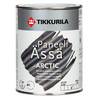  Увеличить 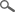 ТИПВодоразбавляемый, колеруемый акрилатный лак с перламутровым блеском для внутренних работ. Увеличить ОБЛАСТЬ ПРИМЕНЕНИЯПредназначен для лакировки различных деревянных, панельных, бревенчатых, бетонных и кирпичных поверхностей в сухих внутренних помещениях. Не применять для лакировки полов и мебели. Увеличить ОБЪЕКТЫ ПРИМЕНЕНИЯПрименяется для панельных стен и потолков, а также бревенчатых поверхностей. Увеличить ТЕХНИЧЕСКИЕ ДАННЫЕ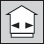 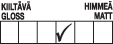 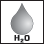 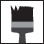 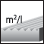 8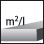 12812БазисEPEPЦветаКолеруется в цвета каталога "Арктик".Колеруется в цвета каталога "Арктик".Цветовые каталогиКаталог цветов "Арктик"Каталог цветов "Арктик"Степень блескаПолуматоваяПолуматоваяКласс эмиссии строительного материалаM1M1РасходНа строганную поверхность – 8–12 м²/л.На строганную поверхность – 8–12 м²/л.Тара0,9 л, 2,7 л.0,9 л, 2,7 л.РастворительВодаВодаСпособ нанесенияНаносится кистью.Наносится кистью.Время высыхания, +23 °C при отн. влажн. воздуха 50 %От пыли – ок. 30 минут.
Нанесение следующего слоя или шлифовку можно производить через 2–3 часа.
Сухой для эксплуатации через сутки. Лаковая пленка достигает своей окончательной твердости примерно через 1 месяц после нанесения.От пыли – ок. 30 минут.
Нанесение следующего слоя или шлифовку можно производить через 2–3 часа.
Сухой для эксплуатации через сутки. Лаковая пленка достигает своей окончательной твердости примерно через 1 месяц после нанесения.Сухой остатокОк. 22 %.Ок. 22 %.ПлотностьОк. 1,0 кг/л.Ок. 1,0 кг/л.ХранениеЗащищать от мороза.Защищать от мороза.Код471 6404471 6404Свидетельство о государственной регистрацииСвидетельство о государственной регистрацииСвидетельство о государственной регистрацииИНСТРУКЦИЯ ПО ИСПОЛЬЗОВАНИЮ ИЗДЕЛИЯУсловия при обработкеОкрашиваемая поверхность должна быть сухой. Температура воздуха должна быть не нише +10 ºС и относительная влажность воздуха – 30–80 %.Окрашиваемая поверхность должна быть сухой. Температура воздуха должна быть не нише +10 ºС и относительная влажность воздуха – 30–80 %.Предварительная подготовкаНовая деревянная поверхность: 
Очистить поверхность от грязи и пыли. Слегка увлажнить поверхность для того, чтобы древесные волокна поднялись, дать высохнуть и отшлифовать. Пыль от шлифовки удалить. 

Ранее лакированная поверхность: 
Вымыть поверхность раствором "Маалипесу", затем тщательно промыть водой и дать высохнуть. Отслаивающийся и растрескивающийся лак полностью удалить средством для удаления краски или при помощи шлифовки. Далее подготовить, как новую поверхность.Новая деревянная поверхность: 
Очистить поверхность от грязи и пыли. Слегка увлажнить поверхность для того, чтобы древесные волокна поднялись, дать высохнуть и отшлифовать. Пыль от шлифовки удалить. 

Ранее лакированная поверхность: 
Вымыть поверхность раствором "Маалипесу", затем тщательно промыть водой и дать высохнуть. Отслаивающийся и растрескивающийся лак полностью удалить средством для удаления краски или при помощи шлифовки. Далее подготовить, как новую поверхность.ЛакированиеПеред применением лак тщательно перемешать, чтобы не было осадка, а также периодически перемешивать во время работ. При необходимости, разбавить водой. Наносить лак 2 слоями по направлению волокон дерева. Для проверки цвета произвести пробную выкраску на отдельной доске. Окончательный цвет зависит от породы, твердости и первоначального цвета дерева, а также от количества нанесенных слоев. Колерованный лак для нанесения первого слоя разбавить водой на 20–30 %. Обычно желаемый конечный цвет и блеск достигается после нанесения двух слоев. Во избежание разницы в оттенке, поверхность целесообразно обрабатывать непрерывно от края до края, а при обработке больших панельных поверхностей – несколько досок зараз.Перед применением лак тщательно перемешать, чтобы не было осадка, а также периодически перемешивать во время работ. При необходимости, разбавить водой. Наносить лак 2 слоями по направлению волокон дерева. Для проверки цвета произвести пробную выкраску на отдельной доске. Окончательный цвет зависит от породы, твердости и первоначального цвета дерева, а также от количества нанесенных слоев. Колерованный лак для нанесения первого слоя разбавить водой на 20–30 %. Обычно желаемый конечный цвет и блеск достигается после нанесения двух слоев. Во избежание разницы в оттенке, поверхность целесообразно обрабатывать непрерывно от края до края, а при обработке больших панельных поверхностей – несколько досок зараз.Очистка инструментовРабочие инструменты промыть водой. Для удаления слегка затвердевшего лака рекомендуется использовать моющее средство "Пенсселипесу".Рабочие инструменты промыть водой. Для удаления слегка затвердевшего лака рекомендуется использовать моющее средство "Пенсселипесу".Ремонтная окраскаПримерно через 1 месяц после лакировки готовое покрытие можно очищать нейтральными (pH 6–8) моющими средствами с помощью тщательно отжатой мягкой ткани или губки. Поверхность не должна остаться мокрой. Особенно грязные поверхности можно очищать слабыми щелочными моющими средствами (pH 8–10). После очистки поверхность необходимо тщательно вымыть чистой водой. Примерно через 1 месяц после лакировки готовое покрытие можно очищать нейтральными (pH 6–8) моющими средствами с помощью тщательно отжатой мягкой ткани или губки. Поверхность не должна остаться мокрой. Особенно грязные поверхности можно очищать слабыми щелочными моющими средствами (pH 8–10). После очистки поверхность необходимо тщательно вымыть чистой водой. ОХРАНА ТРУДА Продукт не классифицирован, как опасный. На продукт имеется паспорт техники безопасности.Паспорт техники безопасности Продукт не классифицирован, как опасный. На продукт имеется паспорт техники безопасности.Паспорт техники безопасности Продукт не классифицирован, как опасный. На продукт имеется паспорт техники безопасности.Паспорт техники безопасности Продукт не классифицирован, как опасный. На продукт имеется паспорт техники безопасности.Паспорт техники безопасности ОХРАНА ОКРУЖАЮЩЕЙ СРЕДЫ И УТИЛИЗАЦИЯ ОТХОДОВЖидкие остатки передать в место сбора вредных отходов. Пустые, сухие банки можно выбросить на свалку – соблюдать местное законодательство. Жидкие остатки передать в место сбора вредных отходов. Пустые, сухие банки можно выбросить на свалку – соблюдать местное законодательство. ТРАНСПОРТИРОВКАVAK/ADR -VAK/ADR -